Financial Planning Client Screening ProcessReal World Personal Finance Software(503) 309-1369		support@toolsformoney.com                  http://www.toolsformoney.com/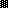 